Content of the Market ConsultationSolactive AG has decided to conduct a Market Consultation with regard to changing the Index Methodology of the following Indices (the ‘Indices’): Rationale for Market ConsultationThe current liquidity rules of the index make it possible for stocks to enter the index with relatively low liquidity. To circumvent this issue Solactive has determined to increase the liquidity filter.Proposed Change to the Index GuidelineThe following Methodology change is proposed in the following point of the Index Guideline:Section 4 Definitions  “Index Universe”From:The “Index Universe” in respect of a Selection Day are companies that fulfill the following criteria: - Part of the Solactive GBS Germany All Cap Index (ISIN: DE000SLA34S5)** For backtesting purposes prior to May 2017 the universe has been constructed according to the rules outlined in Appendix 5.3To:The “Index Universe” in respect of a Selection Day are companies that fulfill the following criteria: - Part of the Solactive GBS Germany All Cap Index (ISIN: DE000SLA34S5)* - A minimum average daily value traded (ADV) of 3 million USD over the past 1-month and 6-months period* For backtesting purposes prior to May 2017 the universe has been constructed according to the rules outlined in Appendix 5.3Feedback on the proposed changesIf you would like to share your thoughts with Solactive, please use this consultation form and provide us with your personal details and those of your organization. Solactive is inviting all stakeholders and interested third parties to evaluate the proposed changes to the Methodology for the Solactive Data Intelligence Germany Index and welcomes any feedback on how this may affect and/or improve their use of Solactive indices. Consultation ProcedureStakeholders and third parties who are interested in participating in this Market Consultation, are invited to respond until September 9th, 2020.Subject to feedback received on this Market Consultation, the change mentioned above is intended to become effective on September 23th, 2020.Please send your feedback via email to compliance@solactive.com, specifying “Market Consultation Solactive Data Intelligence Germany Index” as the subject of the email, or via postal mail to:	Solactive AGPlatz der Einheit 1 60327 Frankfurt am Main Germany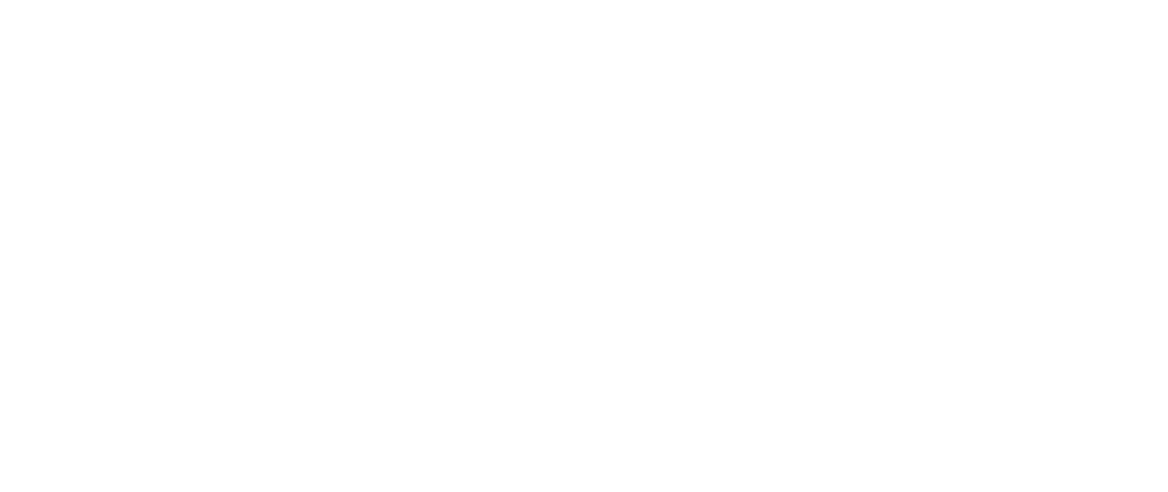 NAMERICISINSOLACTIVE DATA INTELLIGENCE GERMANY INDEX PR.SOLGDIP DE000SLA7Z98SOLACTIVE DATA INTELLIGENCE GERMANY INDEX NTR.SOLGDIN DE000SLA70A7SOLACTIVE DATA INTELLIGENCE GERMANY INDEX TR.SOLGDIT DE000SLA70B5NameFunctionOrganizationEmailPhoneConfidentiality (Y/N)Should you have any additional questions regarding the consultative question in particular, please do not hesitate to contact us via above email address.